“星光熠熠，榜样力量”机电系第二届星级学生评选活动   为认真践行社会主义核心价值观，促进学生综合素质的全面优化，习善扬善，弘扬正能量，2016年5月12日下午三点，机电系在基地一楼举办了第二届星级学生评选活动，此次评选活动共评选出“十一星”，他们分别是责任之星、自强之星、自律之星、文明之星、运动之星、创新之星、追梦之星、德善之星、勤劳之星、学习之星、机电之星。机电系领导、辅导员和部分学生代表，共计100余人参加了此次活动。    在两位主持人经典开场白下，2016年机电系第二届星级评选活动就此拉开序幕。此次评选活动采用个人演讲配合PPT展示的形式，参加决赛的人员是由前期各班推荐的选手中产生。每个参赛人员分别从不同方面对自己要评选的星级项目进行阐述，介绍自己的事迹，分享成功的经验。他们声情并茂的演讲，以身作则的事迹，让大家对责任、自强、自律、文明、运动、创新、追梦、德善、勤劳、学习有了更深的感触。评选结束后，张主任对此次活动进行总结，她指出：星级学生评选是关注学生个性和特长培养的重要方法，通过评选使学生找到奋斗的目标，体验成功的喜悦，带动全体学生全面健康发展。    这次星级学生评选活动在机电系形成了“看星星，学星星，赶星星，争星星”的局面，引导和鞭策着学生们从各个方面，从一点一滴做起，勇于担当修炼良好的品性、优秀的德行争做优秀的时代青年。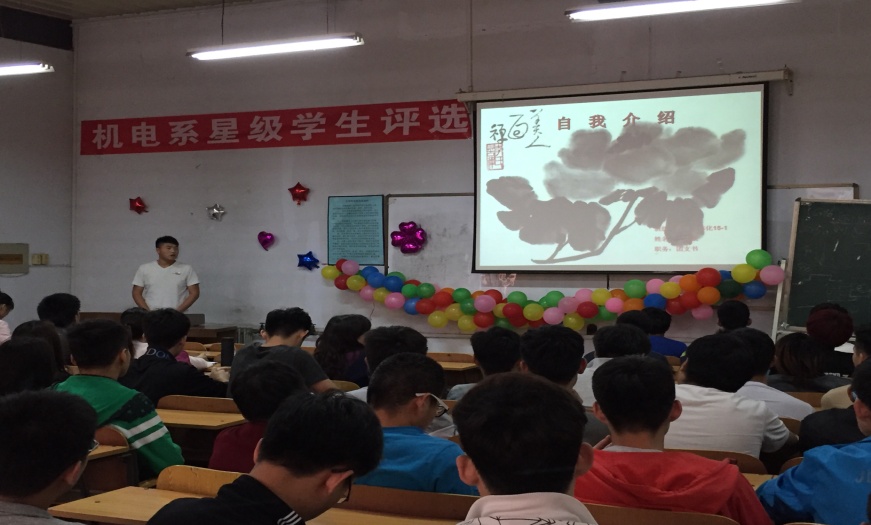 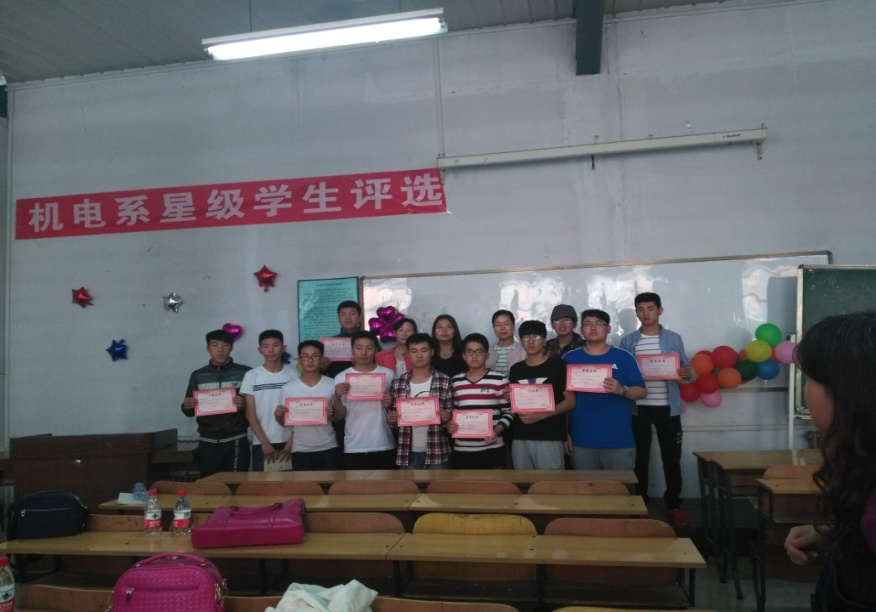 